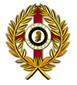 ΕΝΤΥΠΟ ΟΙΚΟΝΟΜΙΚΗΣ ΠΡΟΣΦΟΡΑΣ(συμπληρώνεται από τον υποψήφιο ανάδοχο)Το  συνολικό ποσό της προσφοράς μου συμπεριλαμβανομένου του Φ.Π.Α. είναι:……………………………………………………………………………………………………………………………….(αναγράφετε συνολικό ποσό συμπεριλαμβανομένου του Φ.Π.Α. ολογράφως)Μαραθώνας ….. / ….. / 2019Ο Προσφέρων[Σφραγίδα Επιχείρησης, Υπογραφή Νόμιμου Εκπροσώπου]ΕΛΛΗΝΙΚΗ ΔΗΜΟΚΡΑΤΙΑ  ΔΗΜΟΣ ΜΑΡΑΘΩΝΟΣ    Δ/ΝΣΗ ΟΙΚΟΝΟΜΙΚΩΝ ΥΠΗΡΕΣΙΩΝ   Τμήμα Προμηθειών            TΙΤΛΟΣ:  Παροχή υπηρεσιών για την συντήρηση και επισκευή ξύλινων κατασκευών στους κοινόχρηστους χώρους του Δήμου Μαραθώνοςα/ αΠεριγραφή Υπηρεσίας/ ΕργασίαςΜονάδα ΜέτρησηςΠοσότηταΔΑΠΑΝΗ1.Συντήρηση και επισκευή ξύλινων παγκακίωνΤεμάχια1602.Συντήρηση και επισκευή ξύλινων ομπρελών παραλίαςΤεμάχια903.ΚαλάθιαΤεμάχια104.Πινακίδες χωρίς σκέπηΤεμάχια105.ΤραπεζόπαγκοιΤεμάχια6Συνολική Καθαρή ΑξίαΣυνολική Καθαρή ΑξίαΦ.Π.Α. 24%Φ.Π.Α. 24%ΣΥΝΟΛΟ ΔΑΠΑΝΗΣΣΥΝΟΛΟ ΔΑΠΑΝΗΣ